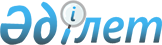 Қазақстан Республикасы Үкіметінің 2006 жылғы 23 желтоқсандағы N 1247 қаулысына өзгерістер мен толықтырулар енгізу туралыҚазақстан Республикасы Үкіметінің 2007 жылғы 9 қазандағы N 921 Қаулысы

      Қазақстан Республикасының Үкіметі  ҚАУЛЫ ЕТЕДІ : 

       1. "Қазақстан Республикасы Президентінің 2006 жылғы 11 желтоқсандағы N 220 Жарлығын іске асыру жөніндегі іс-шаралар туралы" Қазақстан Республикасы Үкіметінің 2006 жылғы 23 желтоқсандағы N 1247  қаулысына  (Қазақстан Республикасының ПҮАЖ-ы, 2006 ж., N 49, 518-құжат) мынадай өзгерістер мен толықтырулар енгізілсін: 

      көрсетілген қаулымен бекітілген "ҚазАгро" ұлттық холдингі" акционерлік қоғамы қызметінің негізгі қағидаттары туралы меморандумда: 

      "Құру мақсаты" деген 1-бөлім мынадай редакцияда жазылсын: 

      "ҚазАгро" ұлттық холдингі" АҚ-ны (бұдан әрі - "ҚазАгро" ұлтхолдингі" АҚ) құрудың мақсаты инвестициялық активтерді тиімді басқаруды және акциялары оған орналастырылған акцияларға төлеу ретінде берілген агроөнеркәсіптік кешен саласындағы қызметті жүзеге асыратын акционерлік қоғамдардың (бұдан әрі - қоғамдар) корпоративтік мәдениетін дамытуды қамтамасыз ету жолымен Қазақстан Республикасының агроөнеркәсіптік кешенін дамытуды ынталандыру жөніндегі мемлекеттік саясатты іске асыру болып табылады."; 

      "ҚазАгро" ұлттық холдингі" АҚ қызметінің негізгі қағидаттары деген 2-бөлімде: 

      үшінші, төртінші және алтыншы абзацтар алынып тасталсын; 

      мынадай мазмұндағы жетінші абзацпен толықтырылсын: 

      "ҚазАгро" ұлттық холдингі" АҚ және қоғамдар қызметінің 

ашықтығы"; 

      "ҚазАгро" ұлттық холдингі" АҚ-ның міндеттері" деген 3-бөлім мынадай редакцияда жазылсын: 

      "Қойылған мақсат шеңберінде»"ҚазАгро" ұлттық холдингі" АҚ-ның міндеттері мынадай болады: 

      инвестицияларды агроөнеркәсіптік кешеннің басым міндеттерін шешуге шоғырландыру және бағыттау; 

      агроөнеркәсіптік кешен саласындағы мемлекеттік инвестициялардың тиімділігін арттыру; 

      аграрлық өндірістік және сервистік инфрақұрылымды дамыту; 

      агроөнеркәсіптік кешендегі кластерлердің қалыптасуына және дамуына жәрдемдесу; 

      агроөнеркәсіптік кешен өнімінің экспортын дамыту; 

      ішкі азық-түлік нарықтарын реттеу және тұрақтандыру; 

      корпоративтік басқарудың тиімділігін арттыру. 

      Міндеттерді іске асыру директорлар кеңестеріндегі акционердің және өкілдіктің функцияларын жүзеге асыру арқылы қоғамдарды дамытуға»"ҚазАгро" ұлттық холдингі" АҚ-ның белсенді қатысуы жолымен жүзеге асырылатын болады. 

      "ҚазАгро" ұлттық холдингі" АҚ-ның функциялары" деген 4-бөлімде: 

      үшінші абзацтағы "қоғамдардың" деген сөзден кейін "стратегиялық" деген сөзбен, "жоспарларын" деген сөзден кейін", инвестициялық бағдарламалар мен жылдық бюджеттерді" деген сөздермен 

толықтырылсын; 

      оныншы абзац алынып тасталсын; 

      мынадай мазмұндағы он бірінші, он екінші, он үшінші абзацтармен толықтырылсын: 

      "қоғамдардың лауазымды тұлғаларын іріктеу және дәлелдеу; 

      қоғамдардың аудитін ұйымдық қамтамасыз ету; 

      Қазақстан Республикасының заңнамасына сәйкес өзге де 

функциялар."; 

      "Қазақстан Республикасының Үкіметі мен "ҚазАгро" ұлттық холдингі" АҚ арасындағы өзара қарым-қатынастар" деген 5-1-бөлімде: 

      бірінші абзацта: 

      "бір айда бір рет орта мерзімді негізде" деген сөздер "екі жылда бір рет ұзақ мерзімді негізде" деген сөздермен ауыстырылсын; 

      "кемінде жылына бір рет" деген сөздермен толықтырылсын; 

      екінші абзацта "екі жылда" деген сөздер "айына" деген сөзбен ауыстырылсын; 

      үшінші абзацтағы "Компаниялардың" деген сөз "ҚазАгро" ұлттық холдингі" АҚ және қоғамдардың" деген сөздермен ауыстырылсын. 

      2. Осы қаулы қол қойылған күнінен бастап қолданысқа енгізіледі.        Қазақстан Республикасының 

      Премьер-Министрі 
					© 2012. Қазақстан Республикасы Әділет министрлігінің «Қазақстан Республикасының Заңнама және құқықтық ақпарат институты» ШЖҚ РМК
				